Contingency Plan 2021/22 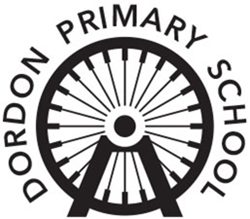 This plan will be implemented in the event of an increase in cases.Parents will:- keep children at home if they are symptomatic- book a PCR test (link on the school website)- Inform school if the test is positiveSchool will:- monitor the number of cases within a rolling 10 day period- identify if the positive cases have been mixing closely- liaise with Warwickshire PHE team and follow any actions suggested if threshold is met or a child is hospitalised with Covid-19- implement additional control measures with the threshold is met- Inform the Self-Isolation Service Hub if a member of staff tests positive – 020 3743 6715Additional control measures in the event of threshold being metThe aim of these measures is to affect the minimum number of children for the shortest period of time. In the event of the above measures needing to be implemented, they will be reviewed regularly with support from PHE and lifted as soon as it is deemed safe to do so. THRESHOLD • 5 children, pupils, students or staff, who are likely to have mixed closely, test positive for COVID-19 within a 10-day period; or• 10% of children, pupils, students or staff who are likely to have mixed closely test positive for COVID-19 within a 10-day periodTESTING- Staff will continue to test twice weekly using LFD - Public Health may advise additional testing for staff or PCR tests for groups in the event of an outbreak – this will be communicated to parents via email if necessary- Primary school-age children and younger do not need to test using Lateral Flow Devices.FACE COVERING- Face coverings will be worn by staff in corridors and communal areas- Visitors and parents will be asked to wear face coverings on site for the duration of their visitSHIELDING- Children and staff who were previously identified as CEV will be advised to work/ learn from home- Remote education will be provided by the class teacher and the work is to be submitted via Eschools for feedback from the teacher- Staff will be given roles to complete from home by their line managerATTENDANCE- Where possible children will remain in school. If advised by PHE that there needs to be a partial/ full closure to slow transmission rates, learning will move online using the Eschools platform.- Vulnerable children and the children of critical workers will be prioritised and will continue to attend school.- This is unlikely to be the whole setting but as a class who have been identified as close mixing with the 5 cases/ 10%DAY TO DAY IN SCHOOL- Visitors will be limited- Trips or visits will be reviewed and could be cancelled/ postponed- Assemblies will revert to being online- PE will take place outside- Bubbles will be reinstated to ensure limited contact between class groups and limit transmission- Equipment will need to be cleaned/ quarantined between usesMEALS- Children entitled to FSM will be offered food parcels in the event of them being unable to attend school- School office will liaise with families and ascertain their needs.CLEANING- Chartwells will be advised of rooms that require a deep clean in the event of a deep clean- Alternative spaces will be used for vulnerable children/ critical worker children whilst affected rooms are being cleaned (art room, studio, library, Hub, Hive)